Teraz na rozgrzewkę wykonaj  łatwe obrazkowe sudoku.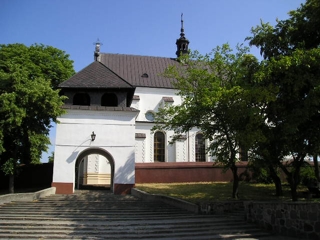 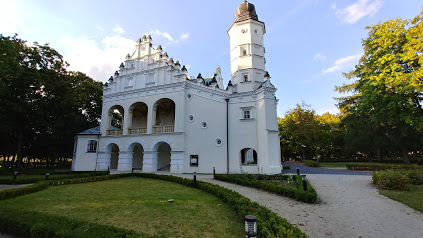 